         Fiche d’inscription stage poussin 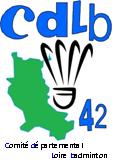 Le 20 octobre 20A SAINT GALMIERNom du club : Responsable :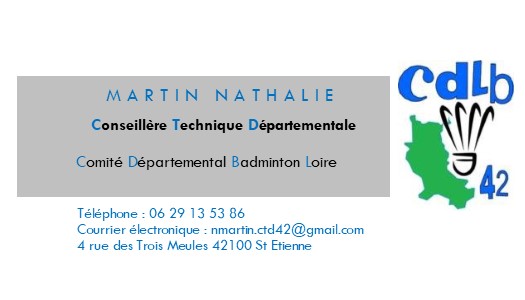 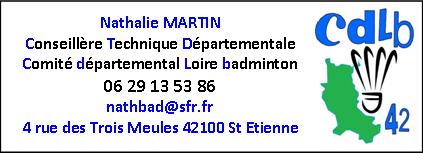 NOMPRENOMCatégorie P1 ou P2